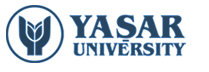 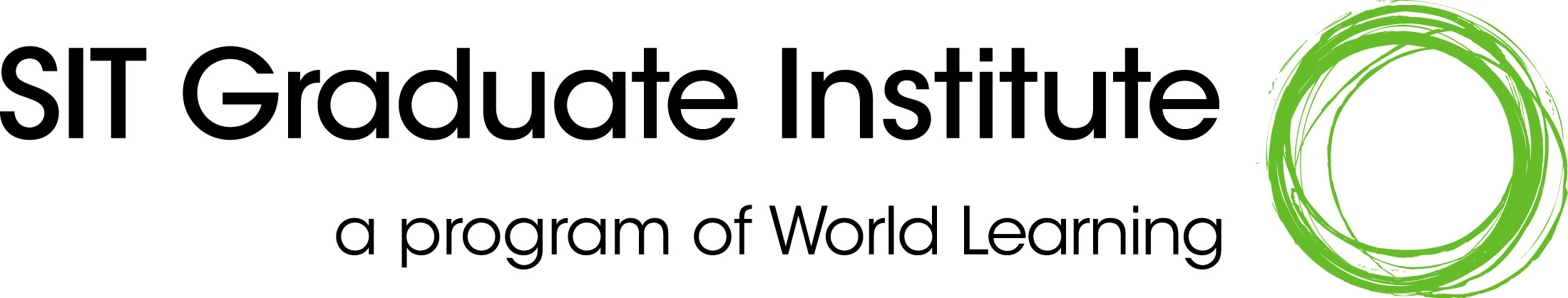 SIT TESOL Certificate Course Entrance Requirements You must have at least a high school degree (preferably a Bachelor’s degree) and show a capacity for college-level education including a good understanding of the English language and solid writing skills. You must remain calm under pressure, be willing to accept the authority of your trainers, commit to conveying a difference of opinion in a respectful manner, and be willing to work as a positive team player. All applicants must submit an application along with a one-page essay, as well as have an oral interview (which can be done over SKYPE) with the trainers. Non-native speakers are required to have YDS/E-YDS/UDS/KPDS score of min. 80 or an equivalent in TOEFL/IELTS/TOEIC/FCE for graduates of programs other than ELT, Linguistics, Translation and Interpreting, American Literature or English Language and Literature. For equivalences, you can visit https://dokuman.osym.gov.tr/pdfdokuman/2023/GENEL/esde%C4%9Ferlikdokuman24102023.pdf . Typically, a minimum TOEFL iBT score of 96 out of 120, an IELTS Band 7.0 or higher, TOEIC 905 or higher, or a CEFR C1 is needed. It is important that non-native speakers have a successful interview to ensure their listening/speaking skills are adequate to take the course and to teach English. All participants must show a willingness to plan and teach in groups and to work reflectively.Refund Policy   Course Cancellation If the course is cancelled due to low enrollment or for any other reason, the $ 300 down payment will be refunded. It may also be applied to a future course.  Pre-Course Decision Not to Attend If a participant decides before the start of the course not to attend a course into which s/he has been accepted, the $ 300 down payment will not be refunded.Decision to Withdraw After Course Start If a participant is asked by trainers to withdraw because sessions/days were missed in the first two days of the course; or if a participant decides to withdraw from a course for any reason, there will be no tuition refunded. Obtaining the SIT TESOL CertificateAcceptance into the course is not a guarantee that a participant will receive the certificate. If a participant has not successfully completed or mastered any segment of the course, or has not completed the written work satisfactorily, the participant will not be awarded the certificate, but, if he or she attends the full course, rather will be awarded a Letter of Learning instead.  If trainers decide that a non-native English speaker’s English skills are inadequate to teach advanced level students, the participant will not be awarded the course certificate, but rather will be awarded a Letter of Learning instead.